Показникові нерівностіПри розв’язанні показникових нерівностей використовують властивість монотонності функції (див. таблицю вище).Приклад 1., тобто Оскільки   функція зростаюча, то більшому значенню функції відповідає більше значення аргументу і тоді Відповідь:  Приклад 2.,вираховуємо   ,так як   а=0,5  і  0<0,5<1, то функція спадна.Тоді    5-2х>-3;  -2х>-8;  х<4.Відповідь:  Приклад 3. Зведемо до спільної основи:Оскільки  Відповідь:  Приклад 4.      Спосіб заміни при розв’язуванні нерівностей:введемо нову невідому:  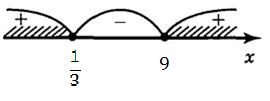 Звідси     -   функція спаднаОтже,    Відповідь:  Метод заміни змінноїПриклад 5.    Нехай потрібно розв’язати нерівністьУведемо змінну , тоді одержимо;;   домножимо на (-1)Розв’язуємо методом інтервалів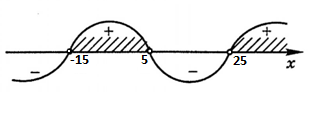 Повертаємось до заміни    Відповідь:       Приклад 6    Розв’язати нерівність:У відповідь записати найменший цілий розв’язок нерівностіРозв’язання Нехай     . Маємо   ;     ;Нулі функції    ,                     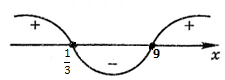 Повертаємося до заміни:       або   , тобто    немає розв’язків;;      ;     .Відповідь:    Найменший цілий розв’язок:  .